No８保育のめやす　　　　　　（３～５歳児用）氏名____________＿＿____＿＿＿＿　施設名___________＿＿＿＿＿＿＿＿/　利用クラス（　　　　）歳児　　　主治医氏名　　　　　　　　　　　　　　　診断名　_＿＿＿＿＿＿＿＿＿＿＿＿＿＿＿＿＿＿＿＿＿＿＿＿＿＿＿　　　期限　　　令和　　年　　　月　　　日　～　　令和　　年　　　月　　　日下記の表は通常保育活動です。年齢に関係なく可能な項目に印をつけてください。年齢相当以下の活動であれば、おおむね相当する年齢欄に記入ください。
該当する指導区分に○をしてください。※『軽い運動』…同年齢の平均的乳幼児にとって、ほとんど息がはずまない程度の運動。※『中等度の運動』…同年齢の平均的乳幼児にとって、少し息がはずむが、息苦しくない程度の運動で、身体の強い接触を伴わないもの。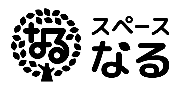 ※『強い運動』…同年齢の平均的乳幼児にとって、息がはずみ息苦しさをかんじるほどの運動。年齢別活動内　(利用クラス)軽い運動中等度の運動強い運動年齢別活動内　(利用クラス)３歳児□砂あそび□すべり台をすべる□ボールを投げたり、蹴ったりする□散歩　（　　分まで）（最高3㎞往復50分程度）□階段の昇り降り（　　　階程度）（歩道橋等）□鉄棒のぶらさがり□三輪車をこぐ□マット遊び□走る（　　　　　ｍまで）（　　分まで）鬼ごっこ休憩しながら20分程度）（長距離かけっこ200m）□水遊び　□プール遊び（プール内15分程度）□高いところから飛び降り（60cm程度）□音楽に合わせて全身を動かす年齢別活動内　(利用クラス)４歳児□砂あそび□すべり台をすべる□ボールを投げたり、蹴ったりする□散歩　（　　分まで）　（最高4㎞往復1時間程度）□階段の昇り降り（　　　階程度）（歩道橋等）□鉄棒の前まわり・足抜きまわり□登り棒を補助されて登る□水遊び□走る（　　　　　ｍまで）（　　分まで）（鬼ごっこ休憩しながら30分程度）（長距離かけっこ300m）□プール遊び（プール内20分程度）□ドッジボール　□相撲□縄跳び　□太鼓橋を渡る□音楽に合わせて全身を動かす年齢別活動内　(利用クラス)５歳児□砂あそび□すべり台をすべる□ボールを投げたり、蹴ったりする□散歩　（　　分まで）　最高5㎞往復1時間15分程度）□鉄棒前まわり□ものを運ぶ（給食・バケツの水）□登り棒を自分で上まで登る□太鼓橋を渡る□水遊び□走る（　　　　　　ｍまで）（　　分まで）（鬼ごっこ休憩しながら40分程度）（長距離かけっこ500m）□プール遊び　（　　　分まで）（プール内20～30分程度）□とび箱を助走して飛ぶ□鉄棒の逆上がり　□相撲□サッカー　□ドッジボール□縄跳び□音楽に合わせて全身を動かす指導区分ABCDE指導区分在宅医療基本的生活は可能だが運動は不可軽い運動には参加可中程度の運動まで参加　可強い運動にも参加　可